附件1　　构建祖国北疆特色的国土空间规划体系论坛日程　　附件2　　参 会 回 执　　一、填写下方表格信息进行报名，将填写好的表格信息以邮件形式发至wangweiqi@kqgeo.com　　二、扫描下方二维码进行在线报名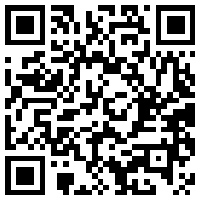 签到时间　　2019年7月5日下午13:00至2019年7月6日8:30　　2019年7月5日下午13:00至2019年7月6日8:30　　2019年7月5日下午13:00至2019年7月6日8:30　　论坛时间　　2019年7月6日（8:30—17:00 ）　　2019年7月6日（8:30—17:00 ）　　2019年7月6日（8:30—17:00 ）　　日 期　　时 间　　主 题　　发言人　　7月6日　　周六上午　　8:30-8:50　　领导致辞　　王富友　　内蒙古自治区自然资源厅、内蒙古土地学会领导 　　7月6日　　周六上午　　8:50-9:10　　主旨发言　　包头市自然资源局领导　　7月6日　　周六上午　　9:10-9:50　　《面向美好人居环境构建的空间规划信息技术体系》　　党安荣　　清华大学建筑学院教授、博导　　7月6日　　周六上午　　9:50-10:30　　《地理信息与国土空间规划》　　李满春　　南京大学地理与海洋科学学院书记、长江学者、教授、博导　　7月6日　　周六上午　　10:30-10:40　　休息、交流　　休息、交流　　7月6日　　周六上午　　10:40-11:20　　《我国生态安全格局构建的思考》　　徐卫华　　中科院生态中心研究员　　7月6日　　周六上午　　11:20-12:00　　《基于多规合一的空间规划探索》　　张志杰　　北京北建大城市规划设计研究院副院长　　7月6日　　周六下午　　14:00-14:40　　《国土空间规划思考》　　林坚　　北京大学城市与环境学院 教授、城市与区域规划系主任　　7月6日　　周六下午　　14:40-15:20　　《面向国土空间规划的双评价技术思路探讨》　　贾克敬　　中国国土勘测规划院土地规划所 所长　　7月6日　　周六下午　　15:20-16:00　　《我国区域经济高质量发展思路初探》　　刘勇　　国务院发展研究中心，发展战略和区域经济研究部主任　　7月6日　　周六下午　　16:00-16:10　　休息、交流　　休息、交流　　7月6日　　周六下午　　16:10-16:50　　《乡镇国土空间规划编制与管控要点》　　张尔薇　　北京市城市规划设计研究院博士　　7月6日　　周六下午　　16:50-17:30　　《面向全过程管理的国土空间规划信息平台建设》　　李慈武　　苍穹数码国土空间规划研究院技术总监报名信息表报名信息表报名信息表报名信息表报名信息表姓名民族工作单位职务手机号码